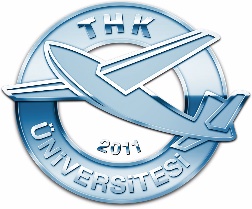 	Tarih:  /  /202Form No.: 002THK ÜNİVERSİTESİ ENGELLİ ÖĞRENCİ BİRİMİ HİZMET TALEP FORMUFormu Dolduran Öğrencinin;Öğrenci Numarası:Uygun Görüldüğü Takdirde Hangi Uyarlamalardan Faydalanmayı Talep Etmektesiniz?Sınav için Yazıcı/Okuyucu Büyük Puntolu Sınav ve Ders Materyalleri Sınav için Süre Artırımı Sınıf İçinde Kullanılan Görselin Fotoğrafının Çekilmesi Ders Partneri Koçluk Diğer (lütfen belirtiniz):……Uyarlama İstenilen Dönem: …………..Eğitim-Öğretim Yılı Güz  Bahar  DönemiTalep ettiğim uyarlamalar için engel durumum ile ilgili resmi belgelendirme ( sağlık raporu) yapmam gerektiğini anladım. Makul uyarlamaların, engelli danışma birimi tarafından ayrıntılı olarak incelenip, ilgili bölüme/anabilim dalına iletilmesi sonrasında belirleneceğini kabul ediyorum.Öğrenci Onayı: Danışman Onayı: *Engelinizi belirten, geçerli ve resmi bir sağlık raporu vermeniz gerekmektedir.** Engelli Öğrenci Birimi ile paylaşılan tüm kişisel bilgiler, Kişisel Verilerin Korunması Kanunu (KVKK) hükümleri, belirtilen kişisel veri işleme şartları ve amaçları haricinde yazılı izniniz olmadan paylaşılmayacaktır.